«Имя твое неизвестно,подвиг твой  бессмертен»  Цели мероприятия:1.Формирование патриотических чувств и сознания учащихся на основе исторических ценностей и роли России и ее граждан в судьбе мира.2.Сохранение и развитие чувства гордости за свою страну, сопричастности поколений к истории Отечества.3.Воспитание уважения к подвигам героев.4.Увековечение памяти советских воинов и знаменательных событий военной истории Отечества.5.Воспитание личности гражданина - патриота Родины, способного встать на защиту государственных интересов страны.                                      Оформление и оборудование:1.Тематические газеты, сделанные учащимися.2.Презентации в программе Power Point.3.Кадры кинохроники из цикла «Алтарь Победы».4.Выступления чтецов и ведущих.5.Фотогазеты, отражающие основные этапы Великой Отечественной войны.6.Музыкальное сопровождение.7.Интерактивная доска и мультимедийное устройство.                                            План проведения:Выступление ведущих.Показ кинофрагментов.Предоставление слова ветеранам.Минута молчания.Подведение итог.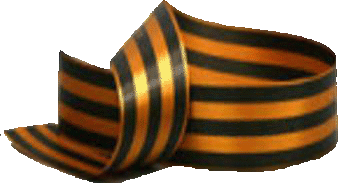  Ведущий:                                    ( на доске слайд 1)Я недавно смотрел старый фильм о войнеИ не знаю. кого мне спросить, Почему нашим людям в нашей стране          Столько горя пришлось пережить.          Почему сыновья не вернулись домой,           Столько жен потеряли мужей?           Отчего красны девицы ранней весной            Шли гулять без любимых парней?Дети детство узнали в руинах домов,Эту память вовек не убить,Лебеда  - их еда, и землянка их кров, А мечта- до Победы дожить.         Я смотрю старый фильм, и мечтается мне,         Чтобы не было войн и смертей,         Чтобы мамам страны не пришлось хоронить          Вечно юных своих сыновей.-Мужеством исполнены страницы истории нашей Родины.-И высочайше вершиной этого мужества была Великая Отечественная война.-Эта война самая народная и поистине священная из всех войн на земле, навсегда останется великим уроком человеческого мужества.-Еще живы на свете люди, преподавшие этот урок всему человечеству.-Еще можно взглянуть в их лица, в их глаза, услышать их простые бесхитростные рассказы о тех временах.-Конечно, историки могут скурпулезно подсчитать количество дивизий, участвовавших в том или ином сражении, число сожженных деревень, разрушенных  городов…-Но  не могут они рассказать, что чувствовала семилетняя девочка, на глазах у которой бомбой разорвало сестру и брата, о  чем думал голодный девятилетний мальчик в блокадном Ленинграде, варивших в воде кожаный ботинок, гладя на трупы своих родных?                              На доске- 2 листа календаря- 22 июня1941 года  и 9 мая 1945 года.      Две странички календаря. Два дня жизни планеты. Два дня истории человечества. Они отмечены в календаре разными цветами – черный лист с ощетинившимися штыками и падающими бомбами, другой - красный лист с переливами радуг победного салюта и символами воинской доблести и славы. Они так и называются:    22 июня – день Памяти и скорби – вероломное нападение фашистской Германии на СССР.    9 мая – праздник Победы советского народа. Два дня календаря. А между ними…            Казалось, было холодно цветам,            И от росы они слегка поблекли,            Зарю, что шла по травам и кустам,            Обшарили немецкие бинокли.Цветок, в росинках весь к цветку приник,И пограничник протянул к ним руки.А немцы, кончив кофе пить, в тот миг,Влезали в танки, закрывали люки.           Такою все дышало тишиной,         Что вся земля еще спала, казалось.         Кто знал, что между миром и войной         Всего каких-то пять минут осталось...         65 лет как нет войны. Но послевоенные годы не стерли из памяти людской Вторую мировую войну, которая стала для нашего народа Отечественной. Сейчас мы предлагаем вам вспомнить некоторые страницы летописи мировой трагедии.                          Смотрите! Слушайте! Помните!         Каждому немецкому солдату была вручена памятка, в которой говорилось:        «У тебя нет сердца и нервов. На войне они не нужны. Уничтожь в себе жалость и сострадание – убивай всякого русского, советского, не останавливайся, если перед тобой старик или женщина, девочка или мальчик, - убивай…» Всю ответственность за это берет на себя фюрер.        22 июня 1941 года в 12 часов дня все радиостанции Советского Союза объявили о нападении Германии (видео, слайд 4)        25 июня прозвучала впервые песня по радио «Священная война» (Автор поэт Василий Лебедев-Кумач, композитор Александров) Звучит фрагмент песни.           По плану «Барбаросса» Германия предполагала за 5-6 недель разгромить основные силы СССР, провести парад на Красной площади 7 ноября 1941 года (далее идут фотодокументы об основных сражениях).           Тяжело, с огромными потерями наши войска отступали.( видео, слайд 5) В первые месяцы войны потери были огромные - из 170 дивизий полностью разбито 29, 70 дивизий потеряли половину своего состава. И вот немцы уже в бинокли разглядывают башни Кремля, а Гитлер разрезал у себя на торжественном обеде торт в форме Храма Василия Блаженного, предлагая своим генералам по кусочку, ни минуты не сомневаясь, что его победа близка ( видео, слайды 6,7)  Но именно под Москвой  в ходе нашего контрнаступления был развеян миф о непобедимости германской армии. Больше наступательных операций на московском направлении Германия не проводила.            И 7 ноября при тяжелейшей обстановке на фронте, парад провели наши войска, только не возвращались в казармы солдаты, а шли сразу на передовую. Вот один только подвиг:           16 ноября 28 воинов из дивизии генерала Панфилова держали оборону у разъезда Дубосеково. Первая атака - 20 танков, вторая атака – 30 танков. Стали знаменитыми слова политрука Клочкова «Велика Россия, а отступать некуда: позади Москва». И не пропустили немцев, а на поле боя остались догорать 18 вражеских танков.          Из тех восемнадцатилетних, кого призвали в 1941 году на фронт, домой в 1945 вернуться только 3 %, то есть из ста человек – трое.           200 дней продолжалась Сталинградская битва, которая стала началом коренного перелома в войне. И эта победа стоила нам 1 миллион человеческих жизней (видео, слайд 9)           Приведем отрывки из дневника немецкого офицера:      « 1 сентября: неужели русские действительно собираются сражаться на самом берегу Волги? Это же безумие…11 сентября:…безрассудное упрямство…13 сентября:…дикие звери…16 сентября:…это не люди, в черти…27 октября: русские – это не люди, а какие-то железные существа. Они никогда не устают и не боятся огня…28 октября:…каждый солдат считает себя обреченным человеком»            Из дневника убитого под Сталинградом гитлеровца:     «…Нам надо пройти до Волги еще только один километр, но мы его никак не модем пройти. Мы ведем борьбу за этот километр дольше, чем войну за всю Францию, но русские стоят, как каменные глыбы».            Из статьи в «Правде» от 31 октября1942 года:   «За Родину! Ни шагу назад!- с такими лозунгами шли в бой защитники Сталинграда.   В Сталинграде, под Ленинградом, на Кавказе, в ожесточенных боях смешивается кровь русских и узбеков, и украинцев, и таджиков, и белорусов, и азербайджанцев, и грузин…Братство, скрепленное кровью за Родину,- самое крепкое братство. На святом деле защиты Отечества побраталась вся страна».(средняя продолжительность жизни солдата  в Сталинграде– 2 часа)     В знак преклонения перед подвигом городу вручена личная награда от английской королевы – сабля (кинофрагмент, слайды 10,11).                                Курская битва, Прохоровка.          Для фашистской Германии миллионы человеческих жизней ничего не стоили. Но главари понимали, что людские и материальные ресурсы Германии ограничены. А потому в Берлине вдруг заговорили о недопустимости «рисковать жизнью немецкого солдата» при взятии Москвы и Ленинграда. Похоронив стратегию блицкрига, они увидели спасение в стратегии голода ( слайд 13)          Что это за стратегия?          Обречь на мучительную медленную смерть как можно больше людей. Оставшихся в живых деморализовать, разобщить их, лишить воли к сопротивлению, пробудить животные инстинкты, взять Ленинград голыми руками, а пленных превратить в рабов, готовых за миску баланды на все.          8 сентября 1941 над городом сомкнулось кольцо блокады длиною в 900 дней и ночей. В городе оставалось 2 миллиона 887 тысяч человек. В связи с истекающими запасами муки продолжали снижаться нормы хлеба -с 20 ноября пятый раз сокращается хлебный паек: рабочим 250 грамм, всем остальным – 125г хлеба в сутки – крошечный, почти невесомый ломтик.                                   Девчонка руки протянула                                  И головой – на край стола                                  Сначала думали – уснула,                                  А оказалось – умерла…                                  Никто не обронил ни слова                         Лишь хрипло сквозь метельный стон                         Учитель выдавил, что снова –                         Занятья после похорон…                         Под шелестом опущенных знамен                         Лежат бок о бок дети и солдаты.                         На Пискаревских плитах нет имен,                         На Пискаревских плитах только даты.                               Год сорок первый…                               Год сорок второй….                               Полгорода лежит в земле сырой.                  ( на доске – фото Пискаревского кладбища)  Ведущий: Но город не «выжрал» сам себя, как рассчитывали немцы, а выстоял и победил. Они хотели пройти по Ленинграду - « прошли» (на фото ведут пленных немцев по Ленинграду).                                     Идет кровавый пир войны                               Дымят леса, горят поселки.                               Среди полночной тишины,                               Принюхиваясь, бродят волки.                                      Зеленый луг железом смят,                                      Поля пустые – смертью дышат.                                      Глаза волков во тьме горят.                                      Их ноздри запах крови слышат.                               Вот у леска – полузарыт                               Землей в ночном неверном свете                               Боец израненный лежит.                               Над ним береза клонит ветви.                                       Он стонет, жаждою томим.                                       Каленой пулей грудь пробита.                                       Береза стонет вместе с ним –                                        Жалея храброго джигита.                              Трава печально шелестит,                             Внимая шорохам березы.                             То не роса в траве блестит –                             Живых цветов искрятся слезы…                                      Волк низко голову пригнул,                                      В глаза темнеющие глянул.                                      Во тьме случайно шевельнул                                      Боец рукою – волк отпрянул.                             Стон прокатился и замолк.                             Белел восток зарей далекой.                             Не тронул раненого волк.                             Вдаль затрусил своей дорогой.                                  …Явились люди поутру.                                        Нашли рапластанное тело.                                        Как будто искра на ветру,                                        В нем жизнь еще, мерцая, тлела.                              Они его кололи, жгли –                              Уверенно, со знаньем дела                              Терзали. И потом ушли –                              Повесив на березе белой.                                       Идет кровавый пир войны.                                       Дымят леса, горят поселки.                                       Среди полночной тишины,                                       Принюхиваясь, бродят волки,                                                      Живую чуя кровь…                                       Но волки –                                                             Не так страшны.                                                                                                           М. Джалиль.  Ведущий:      Концлагеря - особая страница войны. Бухенвальд, Освенцим, Треблинка, Дахау, детский лагерь смерти в Прибалтике Саласпилс, Бабий Яр под Киевом, Майданек – более 600 лагерей на территории Европы. На Ленинградской земле немцы устроила лагерь для военнопленных в деревне Котлы. «Каждому свое», «Труд освобождает» эти  циничные надписи над воротами лагерей знают все.      За колючей проволокой лагерей оказалось 18 миллионов человек, 12 миллионов умерщвлены ( слайды 14,15,16,17)         В Освенциме на 12 тысяч заключенных был один умывальник, а весной заключенные умывались и пили из луж. В бараках были крысы, которые объедали трупы. Обнаружено 293 тюка с женскими волосами весом 7 тонн. Волосы перерабатывались в войлок и пряжу, из которой изготавливались носки для немцев, воюющих в холодной России. В концлагерях над людьми проводились различные эксперименты: изучались действия химических препаратов, вызывались ожоги, язвы, инфекционные заболевания. На поток было поставлено производство мыла из остатков человеческого жира. Снимали целиком кожу с трупов и изготавливали седла, перчатки, ремни, дамские сумочки. Некоторые представители администрации коллекционировали черепа заключенных.        Сюжет фильма «Помни имя свое».( Кинофрагменты, слайд18,19,20,21,22)А на оккупированных территориях в тылу врага и на фронтах вместе со взрослыми сражались дети. Сыны полков, маленькие солдаты, маленькие мальчишки – связисты, разведчики, пулеметчики, санитары, оружейники, музыканты они всегда оставались озорными ребятишками, однако свои нелегкие  солдатские обязанности  выполняли с полной отдачей сил. Дети и война – понятия не совместимые. Те, что попали на войну –  все должны были расстаться с детством. А сотни тысяч – с жизнью (слайд 23)                                       «Варварство»                      Они с детьми погнали матерей                      И яму рыть заставили, а сами                      Они стояли, кучка дикарей,                      И хриплыми смеялись голосами.                           У края бездны выстроили в ряд                            Бессильных женщин, худеньких ребят.                           Пришел хмельной майор и медными глазами                            Окинул обреченных…Мутный дождь                      Гудел в листве соседних рощ                      И на полях, одетых мглою,                       И тучи опустились над землею                      Друг друга с бешенством гоня…                            Нет, этого я не забуду дня.                            Я не забуду никогда, вовеки!                            Я видел: плакали, как дети, реки,                            И в ярости рыдала мать- земля,                      Своими видел я глазами,                      Как солнце скорбное , омытое слезами,                      Сквозь тучу вышло на поля,                      В последний раз детей поцеловало,                             В последний раз…                             Шумел осенний лес. Казалось, что сейчас                             Он обезумел. Гневно бушевала                             Его листва. Сгущалась мгла вокруг.                    Я слышал: мощный дуб свалился вдруг,                    Он падал, издавая вздох тяжелый.                    Детей внезапно охватил испуг,-                    Прижались к матерям, цепляясь за подолы.                             И выстрела раздался резкий звук,                             Прервав проклятье,                              Что вырвалось у женщины одной.                              Ребенок, мальчуган больной,                     Головку спрятал в складках платья                     Еще не старой женщины. Она                     Смотрела, ужаса полна.                     Как не лишиться ей рассудка!                             Все понял, понял все малютка.                            -Спрячь, мамочка, меня! Не надо умирать!-                             Он плачет                             И, как лист, сдержать не может дрожи.                    Дитя, что ей всего дороже,                    Нагнувшись, подняла двумя руками мать,                    Прижала к сердцу, против дула прямо…                            -Я, мама, жить хочу! Не надо, мама!                            Пусти меня, пусти! Чего ты ждешь?-                            И хочет вырваться из рук ребенок,                             И страшен плач, и голос тонок,                     И в сердце он вонзается как нож.                     -Не бойся, мальчик мой.                     Сейчас вздохнешь ты вольно.                     Закрой глаза, но голову не прячь,                            Чтобы тебя живым не закопал палач.                            Терпи, сынок, терпи. Сейчас не будет больно.-                            И он закрыл глаза. И заалела кровь,                            По шее красной лентой извиваясь.                      Две жизни наземь падают, сливаясь,                      Две жизни и одна любовь!                      Гром грянул. Ветер свистнул в тучах.                      Заплакала земля в тоске глухой.                              О, сколько слез, горячих и горючих!                              Земля моя, скажи мне, что с тобой?                              Ты часто горе видела людское                              Ты миллионы лет цвела для нас,                     Но испытала ль ты хотя бы раз                     Такой позор и варварство такое?                     Страна моя, враги тебе грозят,                     Но выше подними великой правды знамя,                              Омой его земля, кровавыми слезами,                              И пусть его лучи пронзят,                              Пусть уничтожат беспощадно                              Тех варваров, тех дикарей,                      Что кровь детей глотают жадно,                      Кровь наших матерей…     Ведущий: М. Джалиль – татарский поэт, ушел добровольцем на фронт, после тяжелого ранения попал в плен, готовил побег с другими заключенными, но был выдан провокатором, казнен на гильётине (обезглавлен) в 1944 году 25 августа.       НО: в октябре 1943 года, находясь в застенках, написал пророческое стихотворение:    Мы в мае соберемся снова                           И вспыхнет, солнцем зажжено,                           Как песни радостное слово,                          В бокалах красное вино.                          И девушки светлы, лукавы,                          Живым подобные цветам                          Как бы в лучах Победной славы,                          Пожмут сердечно руки нам.     Из материалов, собранных нашими учащимися на тему:                                    «Моя семья в годы войны».                          На фоне песни «Эх, дороги…» ( слайд 25)                          (зажигаются и гасятся свечи)                                        Ананченко Л.В.      «Мой дед Горюков Яков погиб в боях за Сталинград летом 1942 года»                                Хрипунов Вадим, группа 101к: «Мой дед Починов Николай погиб на войне. Он был простой рядовой».                                  Исаев Евгений, группа 101к:      «Мой дед на войне был снайпером. Погиб в 1943 году».                              Фрюнин Ярослав, группа 101к:      «Мой дед был медиком, спасал раненых. Попал в плен. Ему предложили оказывать медицинскую помощь раненым солдатам противника. Он отказался, за это его расстреляли».                           Вайсерт Николай, группа 101к:    « Мой прадед Акимов Степан Анисимович прислал с фронта всего одно письмо- «Скоро с ротой отправляемся на другой берег Днепра, если останусь жив- напишу» - Больше писем он не написал…»                           Кушнирчук Денис, группа 104к:     «Мой прадед Воеводкин Дмитрий Дмитриевич был веселым и энергичным парнем, в свои 19 лет уже работал учителем в школе. Многие девчонки мечтали о таком женихе, и он мечтал построить дом и нарожать много детей. Если бы не война… Ушел на фронт, попал в плен, бежал, дальше -   партизанский отряд на территории Витебской области. При выполнении задания в одной из деревень был схвачен немцами, его долго пытали, заставляли сказать, где находится партизанский отряд. Но он не сдался и погиб с высоко поднятой головой. Фашисты его расстреляли».                             Чердаков Степан, группа 101к:       «Мой дедушка был летчиком, провел три года на войне, сбил 15 немецких самолетов, в 1944 году его самого подбили. «Похоронка» пришла к моей бабушке вместе с орденом «Красной Звезды»».         Ведущий: для нас война – это не походы за моря и океаны, это братские могилы наших дедов и прадедов.                      Фрагмент песни В.С.Высоцкого «На братских могилах»         Ведущий: В марте 1944 года советские войска вышли на границу СССР. Началось освобождение Западной Европы: Словакия, Югославия, Венгрия, Польша…10 стран Европы освободила Советская армия от фашистов         16 апреля началось наступление на Берлин.2 мая  берлинский гарнизон капитулировал. Подписание акта о капитуляции ( кинофрагмент, слайд 26) Наступил долгожданный мир. 24 июня 1945 года на Красной площади состоялся парад Победы.                  ( Кинофрагмент о Параде Победы в Москве, слайд 27).                                                   Ведущий:     «…Но когда за нами закроется дверь и тихо станет на земле, не надо будет рвать глотку в очередях, тратиться на войны и раздоры,- почаще вспоминайте: это мы, недоучившиеся, не успевшие изведать любви, не познавшие многих радостей  жизни, вытерпевшие такую неслыханную боль, такое неслыханное страдание, такие гонимые и притесненные от спасенных нами вождей, всё же принесли мир на землю. Уберегли её от кровожадных безумцев, а России подарили такую продолжительную безвоенную паузу, какой она, кажется, не знала за всю свою лохматую и кровавую историю.           На благодарность не рассчитываем, но на справедливую, честную память мы, битые войной и мятые послевоенной жизнью солдаты, надеяться имеем право. Хотя бы её-то мы заслужили…» (В. Астафьев).                                                Ведущий:                    Мы помним, чтим поклоном низким                        Всех, кто войну не пережил,-                        И тех, ушедших в обелиски,                        И тех, кто вовсе без могил.                         (Кинофрагмент с Вечным огнем, слайд 29)           Объявляется минута молчания. Ведущий:                                                            ( слайд 28)                Война… От Москвы до Берлина – 2600 км.Так мало, правда? Это если поездом, то менее двух суток, самолетом – 3 часа. Перебежками и по-пластунски четыре года. 4 года…1418 дней, 34000 часов….И 27 миллионов погибших советских людей.Если по каждому из них объявить минуту молчания, то страна будет молчать 38 лет.27 млн. погибших на 2,5 тысячи км. Это значит 10 800 убитых на км,22 человека на каждые 2 метра земли.27 млн. погибших за 1418 дней. Это значит: 19 тысяч убитых ежедневно, 800 человек в час, 13 человек в минуту. Каждый шестой житель страны погиб во время войны.      Ведущий:      Мы сегодня не назвали имен – памяти достойны и герои, и безвестные солдаты. И не случайно в 1967 году у Кремлевской стены, на могиле неизвестного солдата вспыхнул Вечный огонь, принесенный из Ленинграда с Марсова поля и слова диктора зазвучали как молитва.                             (кинофрагмент с Вечным Огнем).       Время меняется, но не меняется наше отношение к нашим великим Победам. Мы будем помнить, и передавать своим детям эту память и гордость за свое Отечество. В заключение – звучит фрагмент песни из к/ф  «Белорусский вокзал», видеофрагменты, слайд 30) В этот раздел мы поместили уцелевшие документальные фотографии, нигде ранее не публиковавшиеся. С пожелтевших от времени снимков смотрят безымянные солдаты Великой Отечественной войны, наши отцы, деды и прадеды, которые ради нас с вами отдавали свои жизни и проливали кровь. Вглядитесь в их лица…(далее из интернета – фото безымянных солдат)